Bel Pre Strathmore Parent Teacher Association (BPSPTA)“Two Schools, One Community”2017-2018 Membership FormThe Bel Pre Strathmore Parent Teacher Association member dues are $10 per member.  The dues go towards the associated fees at the Maryland state and national PTAs and to support programming at Bel Pre and Strathmore elementary schools. Member dues are required for each new school year. You may go to www.pta.org to register for a PTA account to receive important education resources and advocacy information.To get in contact with BPSPTA please contact us at belprestrathmorepta@gmail.com.First Name: 					Last Name:Contact Information - Please circle the preferred method of communication:Phone		EmailEmail Address:  By providing your email you agree to receive periodic communication and information regarding the PTA and/or your child(ren)’s schoolPhone Number:By providing your phone number, you agree to receive periodic communication and information regarding the PTA and/or your child(ren)’s schoolAddress:	Parent		Teacher	Other					If other, Name(s) and School of Child(ren):First Name:			Last Name:				School:First Name:			Last Name:				School:First Name:			Last Name:				School:First Name:			Last Name:				School:A Parent Teacher Association is only as good as the parents that volunteer to support its activities.  Please check each box that applies to you. The PTA Volunteer Coordinator will follow up with you to schedule your volunteer opportunity.Volunteer for fundraisingVolunteer for activitiesThe PTA Board would like the PTA to be a bridge between the school and the community.  The PTA can be a resource for education information and school news.  If you are unable to volunteer your time, please know we still want to your participation at our PTA meetings, your feedback and ideas.Monetary donations to fund activities and programming for both schools are accepted at any time. Please check the resources below you and your family would be interested in:Resources Available to Parents from Montgomery County (Resource Fair)Information Session on Back to School Night/Communicating with your child’s teacher 101Information Session on Comcast Internet Essentials ProgramInformation Session on grade appropriate technologyInformation Session on grade specific curriculumsInformation Session on Safety and Public HealthInformation Session on finances and college planningOther (please tell us other resources, events, information you would like the PTA to support)For more information on the Bel Pre Strathmore PTAJoin our closed group on Facebook: Bel Pre Strathmore PTA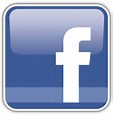 Bel Pre School Website: http://www.montgomeryschoolsmd.org/schools/belprees/Strathmore School Website: http://www.montgomeryschoolsmd.org/schools/strathmorees